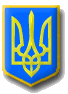 ЛИТОВЕЗЬКА    СІЛЬСЬКА РАДАВОЛИНСЬКА ОБЛАСТЬ, ІВАНИЧІВСЬКИЙ     РАЙОНСьомого скликанняР І Ш Е Н Н ЯВід  28 лютого 2019 року                 с.Литовеж                                     №23/ Про затвердження нової редакціїСтатуту Литовезької об’єднаної територіальної громади       З метою створення найбільш сприятливих умов для подальшого розвитку Литовезької територіальної громади, розглянувши пропозицію сільського  голови, враховуючи пропозиції робочої групи, утвореної розпорядженням сільського голови №202 – од від 06.12.2018 року «Про напрацювання змін до Статуту Литовезької територіальної громади та Положень, що регулюватимуть використання інструментів місцевої демократії», керуючись Законами України “Про місцеве самоврядування в Україні”, “Про звернення громадян”, “Про запобігання корупції”, “Про доступ до публічної інформації”, Литовезька сільська  радаВИРІШИЛА:1. Затвердити нову редакцію Статуту Литовезької об’єднаної територіальної громади.2. Доручити секретарю ради подати Статут Литовезької об’єднаної територіальної громади у новій редакції на державну реєстрацію в установленому законодавством України порядку.3. Статут Литовезької об’єднаної територіальної громади у новій редакції набирає чинності з дня його державної реєстрації.4. Відповідальність за виконання рішення покласти на секретаря Литовезької сільської ради.Сільський голова                                                                                        І.ІванчукСТАТУТЛитовезької сільської об’єднаноїтериторіальної громади (нова редакція)с.Литовеж2019 рік                                                             ЗмістПреамбулаРозділ І. Загальні положенняГлава 1.1. Загальна характеристика Литовезької сільської об’єднаної територіальної громадиГлава 1.2. Межі території громади та її географічне положення Глава 1.3. Правова основа СтатутуГлава 1.4. Взаємовідносини громади, її органів та посадових осіб з органами державної влади, установами, підприємствами і організаціямиГлава 1.5. Планування розвитку громадиРозділ II. Система місцевого самоврядуванняГлава 2.1. Загальні засади організації та функціонування системи місцевого самоврядування територіальної громадиГлава 2.2. Територіальна громада - первинний суб’єкт права на місцеве самоврядуванняГлава 2.3. Права та обов’язки членів територіальної громадиГлава 2.4. Форми участі членів територіальної громади у здійсненні місцевого самоврядування: загальні засадиГлава 2.5. Місцеві вибориГлава 2.6. Місцевий референдумГлава 2.7. Загальні збори (конференції) членів територіальної громадиГлава 2.8. Громадські слуханняГлава 2.9. Місцеві ініціативиГлава 2.10. Органи самоорганізації населенняГлава 2.11. Індивідуальні та колективні петиціїГлава 2.12. Консультативно-дорадчі органи (громадські ради)Глава 2.13. Участь у роботі органів місцевого самоврядування та робота на виборних посадах місцевого самоврядуванняГлава 2.14. Участь у роботі інститутів громадянського суспільства (громадських організацій, благодійних організацій, професійних спілок, інших неприбуткових організацій), які опікуються питаннями здійснення місцевого самоврядування в територіальній громадіГлава 2.15 Сільська радаГлава 2.16. Сільський головаГлава 2.17. Виконавчі органи радиГлава 2.18. Сільський старостаРозділ ІII. Відповідальність органів місцевого самоврядування та їхніх посадових осіб. Контроль територіальної громади за діяльністю органів місцевого самоврядування та їх посадових осіб.Глава 3.1.Підстави та форми відповідальності органів місцевого самоврядування та їхніх посадових осіб.Глава 3.2. Форми контролю територіальної громади за діяльністю органів місцевого самоврядування та їхніх посадових осіб. Глава 3.3. Відкритість та прозорість у діяльності органів та посадових осіб місцевого самоврядування. Розділ IV. Прикінцеві положенняПреамбулаЦей Статут, відповідно до Конституції України, Європейської хартії місцевого самоврядування, законів України «Про добровільне об’єднання територіальних громад», «Про місцеве самоврядування в Україні» та інших законодавчих актів, визначає систему місцевого самоврядування Литовезької сільської об’єднаної територіальної громади, форми та порядок діяльності територіальної громади, її органів та посадових осіб, гарантії прав жителів сіл, які входять до складу об’єднаної територіальної громади.Розділ І. Загальні положенняГлава 1.1. Загальна характеристика Литовезької сільської об’єднаної територіальної громадиСтаття 1.1.1.1. Литовезька сільська об’єднана територіальна громада (далі - територіальна громада) утворена шляхом добровільного об’єднання територіальних громад сіл Кречів, Мовники  Заставне, Заболотці, Біличі та Литовеж.Стаття 1.1.2.1. Адміністративним центром територіальної громади є село Литовеж, в якому розміщені її органи місцевого самоврядування.2. Жителям всіх населених пунктів громади мають бути забезпечені максимально зручні умови для відвідування адміністративного центру громади.Стаття 1.1.3.1. Територіальна громада має єдиний представницький орган Литовезьку сільську раду (далі - рада).2. Перші вибори депутатів ради відбулися 11 грудня 2016 року.Стаття 1.1.4.1. Органи місцевого самоврядування територіальної громади з метою більш ефективного здійснення своїх повноважень, захисту прав та інтересів територіальної громади можуть об’єднуватися в асоціації органів місцевого самоврядування та їх добровільні об’єднання.2. Асоціаціям та іншим добровільним об’єднанням органів місцевого самоврядування не можуть передаватися владні повноваження органів місцевого самоврядування територіальної громади.3. Органи місцевого самоврядування в інтересах територіальної громади можуть брати участь у міжмуніципальній, транскордонній та міжнародній співпраці, організовувати співробітництво з міжнародними організаціями у різних сферах суспільного життя.4. Співпраця територіальної громади з іншими територіальними громадами, асоціаціями органів місцевого самоврядування та їх добровільними об’єднаннями, міжнародними організаціями тощо реалізовується через обмін офіційними делегаціями, проведення спільних заходів, реалізацію спільних проектів, а також іншими, передбаченими актами законодавства України способами.Стаття 1.1.5.1.Пам’ятними датами та святковими днями громади, її окремих населених пунктів є: с.Литовеж (04 грудня , 10 листопада - храмове свято);с.Заболотці (27 вересня – храмове свято);с.Заставне (8 листопада,14 жовтня –храмове свято);с.Біличі (21 листопада-храмове свято);с.Мовники,с.Кречів (21 вересня,4 грудня – храмове свято).Рішенням Ради можуть встановлюватись інші місцеві свята. Стаття 1.1.6.1. Офіційною символікою громади є її прапор, герб та гімн, що відображають історичні, культурні, духовні особливості та традиції територіальної громади. Положення, опис та порядок використання яких затверджується рішенням Литовезької сільської Ради.2. На будівлях,  де розміщена рада, інші органи територіальної громади вивішується Державний Прапор України та Прапор Громади.3. Окремі населені пункти громади не можуть мати власної офіційної символіки.Стаття 1.1.7.1. Фізичним особам, які мають видатні заслуги перед територіальною громадою та внесли вагомий вклад у її соціально-економічний, науковий, спортивний, культурний розвиток, за рішенням ради може бути присвоєно почесне звання «Почесний громадянин Литовезької сільської об’єднаної територіальної громади».Підстави та порядок присвоєння, права, пільги й обов’язки осіб, відзначених званням «Почесний громадянин Литовезької сільської об’єднаної територіальної громади», визначаються Положенням, яке затверджується рішенням ради.2. Члени територіальної громади, працівники підприємств, установ та організацій, що досягли вагомих результатів у творчій, науковій, господарській та інших видах діяльності, можуть бути за рішенням сільського голови громади відзначені Подякою та Почесною грамотою. Положення про Подяку та Почесну грамоту затверджуються рішенням ради.3. Розгляд питання про присвоєння почесного звання громади чи про відзначення Подякою та Почесною грамотою ініціюється виконавчим комітетом ради, її постійними комісіями, сільським старостою або членами громади у порядку місцевої ініціативи.4. Особам, яким присвоєно звання «Почесний громадянин Литовезької сільської об’єднаної територіальної громади» вручається відповідне посвідчення та нагрудний знак, зразки яких затверджуються радою.Глава 1.2. Межі території громади та її географічне положенняСтаття 1.2.1.1. Територія громади згідно з адміністративно-територіальним устроєм України входить до складу Іваничівського району Волинської області.2. Відстань від адміністративного центру громади до районного центру .3. Відстань від адміністративного центру громади до обласного центру – 4. Територія Литовезької територіальної громади є нерозривною, її межі визначаються по зовнішніх межах юрисдикції сільських рад, що об’єдналися (сіл Кречів, Мовники, Заставне, Заболотці, Біличі та Литовеж).5. Територія громади межує з: смт. Іваничі зі сходу;с.Стара Лішня,с. Морозовичі  з півночі;с.Грибовиця, с.Благодатне з північного сходу;с.Пісочне, с.Тудорковичі Львівської обл. з півдня;с.Старгород Львівської обл. з південного заходу;Республіка Польша з заходу.6. Межі території громади не можуть бути змінені без згоди членів територіальної громади.Стаття 1.2.2.1. На території громади розташовані населені пункти (далі: населені пункти територіальної громади):Села Литовеж  (станом на 01.01.2019р.) - площа населеного пункту 42.67 кв.км, 484 дворів, населення- 1354 мешканці.Установи, організації та підприємства, що функціонують і здійснюють свою діяльність на території села: АЗПСМ, ЗОШ І-ІІІ ступеня, Будинок Культури, Відділення  зв’язку, ДНЗ «Сонечко», сільська  бібліотека.Зареєстровані релігійні громади: Свято-Параскевська УПЦ Київського патріархату, Введенська УПЦ Московського патріархату. Заболотці  (станом на 01.01.2019р.) - площа населеного пункту 22.4 кв.км, 323  двори, 903 жителі. Відстань від адміністративного центру громади до  центру с. Заболотці – 7 км.Установи, організації та підприємства, що функціонують і здійснюють свою діяльність на території села: ФАП, ЗОШ І-ІІІ ступеня, Будинок культури, Відділення зв’язку,  сільська бібліотека.Зареєстровані релігійні громади: Церква Воздвиження Чесного Хреста (УПЦ) Московського патріархату.         Заставне (станом на 01.01.2019р.) - площа населеного пункту 20.3 кв.км, 298 дворів, 744 мешканці. Відстань від адміністративного центру громади до  центру с.Заставне – 11.5 км.Установи, організації та підприємства, що функціонують і здійснюють свою діяльність на території села: ФАП, ЗОШ І-ІІ ступеня, Будинок культури, Відділення зв’язку,  сільська бібліотека.Зареєстровані релігійні громади: УПЦ  Димитрія Солунського Київського патріархату.       Біличі (станом на 01.01.2019р.)  - площа населеного пункту -10.8 кв.км, 169 дворів, 428 мешканців.Установи, організації та підприємства, що функціонують і здійснюють свою діяльність на території села: ФАП, Клуб, оздоровчо- реабілітаційний центр «Ковчег».Зареєстровані релігійні громади: Свято-Михайлівська УПЦ Московського патріархату.         Мовники (станом на 01.01.2019р.) - площа населеного пункту –14. кв.км ,190 дворів, 503 мешканці. Відстань від адміністративного центру громади до  центру с.Мовники 5.5 км.Установи, організації та підприємства, що функціонують і здійснюють свою діяльність на території села: ФАП, ЗОШ І-ІІ ступеня, Будинок культури, Відділення зв’язку,  сільська бібліотека, ДНЗ «Метелик».Зареєстровані релігійні громади: Українська Православна Церква Різдва Христового Московського патріархату.       Кречів (станом на 01.01.2019р.)  – 12.24 кв. км, 124 двори,  268 мешканців .Установи, організації та підприємства, що функціонують і здійснюють свою діяльність на території села: ФАП. Стаття 1.2.3.1. Територія громади займає площу 122.41,кв.км.2. Населення громади становить біля 4.200 тис. чоловік.3. Гідрографічна сітка громади представлена річкою Західний  Буг протяжність 49 км, річкою Берізкою, оз. Целебне, ставками: с. Литовеж - 1 ставок (площа- 9.97 га), с. Мовники - 2ставки, (площа-2.09 га,  площа – 2.9873 га), с. Кречів -1 ставок(площа 0.7 га) с. Заставне –3 ставки (площа-6.32 га, 2.77 га, 1.2 га) , 
с. Заболотці – 1 ставок ( площею 4 га)  та технічними водоймами.4. Площа лісового фонду становить  ліси змішані (хвойні тощо).5. Площа земель сільськогосподарського призначення складає 6. Площа земель запасу складає 7. На території громади є родовища кам’яного вугілля та піску.8.На території громади розташований ландшафтні заказники: «Заставненський»-площею 156 га та «Прибужжя» - площею 110 га.Стаття 1.2.4.1. Рішенням ради за погодженням із жителями населених пунктів громади на її території можуть утворюватися функціональні зони - територіальні зони зі спеціальним статусом (історико-заповідні, лісопаркові, промислові тощо). Відповідне подання (пропозицію) вносять до ради сільський  голова, депутати ради, виконавчий комітет ради або члени територіальної громади у порядку місцевої ініціативи.2. При утворенні територіальних зон зі спеціальним статусом встановлюються вимоги щодо забудови території, функціонального призначення земель, ведення господарської діяльності та іншого використання земель, відповідно до місцевих Правил забудови та використання територій, затверджених Радою, які передбачають:гранично допустимі поверховість будинків і споруд та щільність забудови;вимоги до утримання будинків і споруд;вимоги до впорядкування доріг та дворів, місць паркування транспортних засобів;вимоги до забезпечення експлуатації інженерно-транспортної інфраструктури;вимоги до озеленення та впорядкування територій;обмеження у використанні земельних ділянок (будівельні, інженерні, санітарно-епідеміологічні, природоохоронні, протипожежні, історико-культурні);інші вимоги, які можуть бути встановлені відповідно до законодавства України.Стаття 1.2.5.1. Найменування та перейменування населених пунктів громади, їх ліквідація як поселень, віднесення до окремих категорій населених пунктів здійснюється відповідно до Законодавства України.Стаття 1.2.6.1. Найменування та перейменування територіальних об'єктів громади - територіальних зон зі спеціальним статусом, вулиць, проспектів, бульварів, провулків, майданів (площ), мостів, парків, скверів тощо – здійснюються Радою з врахуванням думки членів Територіальної громади - жителів відповідного села  у порядку встановленому Радою.2. Перейменування територіальних об’єктів громади здійснюється, як правило, у випадках відновлення їхніх історичних назв, історичної справедливості та відповідно до вимог Закону України «Про засудження комуністичного та націонал- соціалістичного (нацистського) тоталітарних режимів в Україні та заборону пропаганди їхньої символіки».3. Присвоєння територіальним об’єктам громади імен з метою увічнення пам’яті видатних історичних, державних, військових діячів України та громади, видатних діячів науки і культури, діяльність яких сприяла прогресу людства, утвердженню загальнолюдських цінностей здійснюється тільки посмертно та з урахуванням думки жителів відповідного села.4. При прийнятті рішень Радою щодо увічнення пам’яті історичних осіб та подій пріоритет надається тим з них, які пов’язані з населеними пунктами громади, Іваничівським районом та Волинською областю.5.Назви територіальним об’єктам Територіальної громади даються українською мовою з дотриманням норм українського правопису.Глава 1.3. Правова основа СтатутуСтаття 1.3.1.1. Статут затверджується рішенням Ради, після попереднього обговорення. Він підлягає реєстрації в установленому Законом порядку і набуває чинності з моменту його державної реєстрації в органах юстиції.Статут діє в просторових межах Територіальної громади. Окремі положення Статуту, відповідно до Закону, можуть діяти і на території, що перебуває за межами території громади.Стаття 1.3.2.1. Статут має найвищу юридичну силу по відношенню до всіх інших актів, які приймаються в системі місцевого самоврядування Територіальної громади, за винятком рішень, прийнятих місцевим референдумом.2. Правові акти органів місцевого самоврядування Територіальної громади та їхніх посадових осіб, які суперечать цьому Статуту, не підлягають застосуванню і виконанню. Спори, які виникають у зв’язку із застосуванням норм Статуту можуть бути вирішені у судовому порядку. Стаття 1.3.3.1. Статут відповідає положенням Конституції України, законам України, указам Президента України і постановам Кабінету Міністрів України.2. У разі невідповідності окремих положень Статуту Конституції та законам України, указам Президента України та постановам Кабінету Міністрів України діють норми останніх, як актів більш високої юридичної сили.        Стаття 1.3.4.1. Внесення змін і доповнень до Статуту здійснюються Радою.2. Рішення Ради про внесення змін і доповнень до Статуту приймаються більшістю депутатів від загального складу Ради.3. Пропозиції щодо внесення змін і доповнень до Статуту вносяться до Ради депутатами, сільським головою або членами Територіальної громади у порядку місцевої ініціативи.4. Зміни і доповнення до Статуту, які передбачають приведення його у відповідність до положень Конституції України та законів України, указів Президента України та постанов Кабінету Міністрів України, вносяться Радою за пропозицією сільського голови у двомісячний термін після набуття чинності цими актами (або в строки, визначені цими актами). До внесення зазначених змін і доповнень до Статуту його положення, які суперечать зазначеним актам законодавства, не діють.Глава 1.4. Взаємовідносини Територіальної громади, її органів та посадових осіб з установами, підприємствами і організаціями, іншими територіальними громадамиСтаття 1.4.1.1. Взаємовідносини органів та посадових осіб Територіальної громади з органами виконавчої влади, діяльність яких поширюється на територію громади, базуються на засадах співробітництва та взаємодопомоги з метою забезпечення здійснення завдань соціально-економічного та культурного розвитку громади, її населених пунктів та реалізації на території громади завдань і повноважень виконавчої влади в інтересах Територіальної громади.2. Органи і посадові особи Територіальної громади здійснюють самоврядні повноваження незалежно від органів виконавчої влади. Органи виконавчої влади не можуть видавати обов’язкові для органів і посадових осіб Територіальної громади акти з питань, віднесених до самоврядних повноважень, або регламентувати їхню діяльність.3. Органи і посадові особи Територіальної громади підконтрольні відповідним органам виконавчої влади лише з питань здійснення ними наданих законом окремих повноважень органів виконавчої влади.4. За організацію зв’язків органів і посадових осіб Територіальної громади з органами виконавчої влади відповідає сільський голова.Стаття 1.4.2.1. Взаємовідносини органів і посадових осіб Територіальної громади з підприємствами, установами і організаціями, що перебувають на її території, базуються на суворому дотриманні визначених законодавством прав суб’єктів господарської діяльності і визначаються формою власності підприємств, установ і організацій, джерелами фінансування і характером їхньої діяльності.2. По відношенню до підприємств, установ і організацій, що перебувають у комунальній власності Територіальної громади, відповідні органи і посадові особи Територіальної громади здійснюють такі функції:- утворюють, реорганізовують та ліквідовують комунальні підприємства, установи і організації громади в інтересах Територіальної громади у порядку, визначеному чинним законодавством;- призначають та звільняють з посади їхніх керівників з урахуванням вимог чинного законодавства;- визначають цілі, функції, організаційні форми і порядок діяльності та затверджують Статути створюваних ними підприємств, установ і організацій;- встановлюють у порядку і в межах, визначених законодавством, економічно обґрунтовані ціни та тарифи на продукцію і послуги комунальних підприємств;- приймають, у визначених законодавством межах, рішення про відчуження об’єктів комунальної власності, передачу їх в оренду чи концесію, а також рішення щодо переліку об’єктів комунальної власності, які не підлягають приватизації;- визначають порядок використання прибутку і доходів підприємств, установ і організацій, встановлюють для них розмір частки прибутку, що підлягає зарахуванню до місцевого бюджету;- приймають рішення про передачу іншим органам окремих повноважень щодо управління майном, яке належить до комунальної власності Територіальної громади, визначення меж цих повноважень та умов їхнього здійснення;- приймають рішення про спільне з іншими територіальними громадами використання об’єктів комунальної власності для задоволення спільних потреб у порядку співробітництва територіальних громад;- вирішують відповідно до законодавства питання про створення підприємствами комунальної власності спільних підприємств, у тому числі з іноземними інвестиціями;- контролюють ефективність і законність використання майна комунальних підприємств, установ і організацій, які функціонують у Територіальній громаді, в порядку, визначеному чинним законодавством і цим Статутом.3. З підприємствами, установами і організаціями, які не перебувають у комунальній власності громади, органи і посадові особи Територіальної громади будують свої відносини на договірній та податковій основі. При цьому, органи і посадові особи Територіальної громади в межах своїх повноважень, визначених законодавством і цим Статутом, можуть приймати рішення щодо:- надання пільг по місцевих податках та зборах категоріям підприємств, установ і організацій, діяльність яких має важливе значення для соціально-економічного і культурного розвитку громади, її населених пунктів;- надання згоди на зміну функціонального призначення об’єктів соціальної сфери, якими управляють ці підприємства, установи і організації;- встановлення, відповідно до чинного законодавства, норм та правил ведення ними господарської діяльності з питань, що стосуються екологічної безпеки та соціально-економічного і культурного розвитку громади;- розміщення замовлень на проведення робіт і надання послуг по благоустрою території громади, її населених пунктів, обслуговування населення, будівництва та ремонту комунального житла, нежитлових будівель, що знаходяться у комунальній власності громади, виробництва продукції та виконання інших робіт за рахунок бюджетних коштів Територіальної громади або залучених коштів підприємств, установ та організацій;- надання відповідно до законодавства згоди на розміщення на території громади нових об’єктів, у тому числі місць чи об’єктів для розміщення відходів, сфера екологічного впливу діяльності яких згідно з чинними нормативами включає територію громади або її частину.Стаття 1.4.3. 1. Налагодження відносин Литовезької територіальної громади з іншими територіальними громадами здійснюється з метою запровадження більш ефективних механізмів розв’язання спільних проблем, обміну досвідом, захисту спільних інтересів громад. 2. Відносини Литовезької територіальної громади з іншими територіальними громадами можуть оформлятись у вигляді відповідних договорів, ухвалених представницькими органами місцевого самоврядування та підписаних уповноваженими представниками громад, або в інший спосіб не заборонений законом, зокрема, на основі Закону України «Про співробітництво територіальних громад».3. Литовезька територіальна громада вправі спільно з іншою територіальною громадою(ами):- об'єднувати на договірних засадах кошти місцевого бюджету для виконання спільних проектів або для спільного фінансування комунальних підприємств, установ та організацій, вирішення інших питань, що стосуються спільних інтересів територіальних громад;- об'єднувати на договірних засадах на праві спільної власності об'єкти права комунальної власності для виконання спільних проектів або для спільного утримання комунальних підприємств, установ та організацій і створювати для цього відповідні органи і служби;- визначати порядок використання коштів та іншого майна, що перебувають у спільній власності територіальних громад.- об'єднуватись в асоціації, вступати до асоціацій, у тому числі, міжнародних та інші форми добровільних об'єднань органів місцевого самоврядування, що представляють спільні інтереси територіальних громад.4. Литовезька рада, представляючи Лиовезьку територіальну громаду, бере участь у внутрішньодержавному міжмуніципальному співробітництві, здійснюючи його безпосередньо з територіальними громадами інших міст України, а також в рамках асоціацій та інших форм добровільних об’єднань органів місцевого самоврядування України, для чого відповідно до законодавства України та цього Статуту можуть вживатися необхідні дії та укладатися необхідні угоди.Глава 1.5. Планування розвитку громадиСтаття 1.5.1.1. З метою оптимального використання ресурсів громади, забезпечення сталості її розвитку, збереження і примноження культурної спадщини, максимального задоволення інтересів різних поколінь членів територіальної громади здійснюється планування розвитку громади.2. Планування розвитку громади та її населених пунктів реалізується шляхом прийняття Радою таких розроблених з залученням громадськості актів:1) Генерального плану розвитку населених пунктів громади;2) Стратегічного плану соціально-економічного та культурного розвитку громади  3. На виконання Генерального плану розвитку населених пунктів громади та Стратегічного плану соціально-економічного та культурного розвитку громади Радою приймаються щорічні Плани соціально-економічного та культурного розвитку громади.Стаття 1.5.2.1. Генеральний план розвитку населених пунктів громади - це основний документ містобудівного планування, який визначає довгострокову політику Ради щодо розвитку, планування, забудови та іншого використання території населених пунктів громади з урахуванням як їхніх історичних традицій забудови, збереження та відновлення історичних центрів, так і сучасних потреб розвитку і новітніх тенденцій містобудування.2. Генеральний план розробляється відповідно до законодавства України про планування та забудову територій з урахуванням положень цього Статуту.3. Генеральний план затверджується рішенням Ради лише після проходження ним процедури громадського обговорення (громадських слухань) у кожному з населених пунктів громади, у порядку, встановленому законодавством України про планування та забудову територій та рішеннями Ради.Стаття 1.5.3.1. Планування соціально-економічного та культурного розвитку громади передбачає:1) аналіз соціально-економічного та культурного розвитку громади, її населених пунктів за попередній і поточний роки, визначення основних тенденцій розвитку, їх узгодження з загальнодержавними та регіональними тенденціями розвитку;2) визначення основних проблем розвитку економіки громади, її соціальної сфери, культурного розвитку;3) оцінку стану використання природного, виробничого, науково-технічного та трудового потенціалу громади, визначення резервів такого потенціалу;4) визначення пріоритетних цілей та напрямів розвитку громади на плановий період та шляхи розв’язання основних соціальних, економічних та культурних проблем Територіальної громади;5) постановку завдань з досягнення визначених цілей, встановлення термінів їхнього виконання у прив’язці до фінансових та інших ресурсів громади.Стаття 1.5.4.1. Стратегічний план розвитку передбачає планування соціально-економічного та культурного розвитку громади, її населених пунктів на період не менше двох каденцій повноважень Ради.2. Короткострокові програми розвитку громади розробляються на 1 (один) рік та спрямовуються на вирішення завдань, визначених Стратегічним планом.3. Короткострокові програми розвитку встановлюють пріоритети соціально- економічного та культурного розвитку громади, її населених пунктів на плановий період та систему заходів органів і посадових осіб Територіальної громади з їх реалізації з визначенням термінів виконання, виконавців та ресурсів.Стаття 1.5.5.1. Визначальною засадою у плануванні соціально-економічного та культурного розвитку громади та її населених пунктів є задоволення потреб членів територіальної громади і здійснюється на засадах сталого розвитку.Розділ II. Система місцевого самоврядуванняГлава 2.1. Загальні засади організації та функціонування системи місцевого самоврядування територіальної громадиСтаття 2.1.1.1. Організація та функціонування системи місцевого самоврядування територіальної громади здійснюється відповідно до положень Конституції та законів України, а також цього Статуту.2. Система місцевого самоврядування Територіальної громади включає:- територіальну громаду;- Литовезьку сільську раду - представницький орган місцевого самоврядування, що представляє територіальну громаду та здійснює від її імені та в її інтересах функції і повноваження місцевого самоврядування, визначені Конституцією та законами України;- сільського голову, який є головною посадовою особою територіальної громади;- сільських старост; - виконавчі органи ради (виконавчий комітет, управління, відділи, служби тощо);- органи самоорганізації населення.3. Розмежування повноважень між складовими системи місцевого самоврядування територіальної громади здійснюється згідно із законом, цим Статутом та рішеннями, прийнятими на сесії ради, які не можуть суперечити цьому Статуту.Стаття 2.1.2.1. Система місцевого самоврядування територіальної громади організується та функціонує на принципах, передбачених Конституцією України та Законом України «Про місцеве самоврядування в Україні».2. У своїй діяльності складові системи місцевого самоврядування територіальної громади додатково дотримуються таких принципів:- ефективності - рішення, що готуються чи ухвалюються ними мають бути максимально ефективними серед можливих альтернативних рішень;- сталості - використання ресурсів територіальної громади не може шкодити наступним поколінням;- екологічності - при прийнятті рішення має забезпечуватися його мінімальний негативний вплив на навколишнє природне середовище;- системності - кожне рішення розглядається у взаємозв’язку з іншими рішеннями в просторі та часі;- відкритості - рішення готуються та розглядаються відкрито, не може бути жодного рішення, закритого для громадськості;- громадської участі - підготовка проектів та прийняття рішень, особливо тих, що стосуються планування та використання ресурсів громади мають відбуватись за умов широкого громадського обговорення та врахування інтересів територіальної громади, рішення, що стосуються окремих населених пунктів громади - також і інтересів їхніх жителів.Глава 2.2. Територіальна громада - первинний суб’єкт права на місцеве самоврядуванняСтаття 2.2.1.1. Територіальна громада- жителі, об'єднані постійним проживанням у межах села, селища, міста, що є самостійними адміністративно-територіальними одиницями, або добровільне об'єднання жителів кількох сіл, що мають єдиний адміністративний центр.2. Територіальна громада здійснює своє право на місцеве самоврядування безпосередньо або через утворені нею органи місцевого самоврядування та органи самоорганізації населення.Стаття 2.2.2.1.Структурними елементами територіальної громади є старостинський округ -  частина території об’єднаної територіальної громади, утвореної відповідно до Закону України "Про добровільне об’єднання територіальних громад", на якій розташовані один або декілька населених пунктів (сіл), крім адміністративного центру об’єднаної територіальної громади, визначена сільською радою з метою забезпечення представництва інтересів жителів такого населеного пункту (населених пунктів) старостою.2.Рішенням Литовезької сільської ради №1/5 від 29.12.2016 року на території Литовезької сільської ради утворено 3 (три) старостинських округи:2.1. Мовниківський старостинський округ з центром в с. Мовники, що складається із сіл Мовники та Кречів, Іваничівського району. 2.2. Заболотцівський старостинський округ з центром в с. Заболотці, що складається із сіл Заболотці та Біличі, Іваничівського району.2.3. Заставненський старостинський округ з центром в с. Заставне, що складається із села Заставне, Іваничівського району.Глава 2.3. Права та обов’язки членів територіальної громадиСтаття 2.3.1. 1. Рада, її депутати, виконавчі органи та посадові особи забезпечують реалізацію прав та законних інтересів жителів територіальної громади у межах, визначених Конституцією та законами України.2. Членам територіальної громади гарантується право на участь у вирішенні всіх питань місцевого значення, віднесених до відання територіальної громади та її органів, у порядку та формах, визначених Конституцією та актами законодавства України, цим Статутом та іншими рішеннями Ради.3. Захист та реалізація прав і свобод людини і громадянина, які закріплені в Конституції та законах України, визначають зміст і спрямованість діяльності органів міського самоврядування територіальної громади.4. Органи місцевого самоврядування та їх посадові особи місцевого самоврядування в своїй діяльності зобов’язані надавати пріоритетне значення служінню інтересам територіальної громади та забезпеченню усім її жителям реальної можливості реалізувати їхні права.5. Рішення та дії органів та посадових осіб місцевого самоврядування не можуть обмежувати встановлених Конституцією та законами України прав і свобод людини і громадянина.6. Реалізація жителями територіальної громади своїх прав не повинна призводити до порушення прав та свобод інших осіб, а також інтересів територіальної громади, суспільства чи держави у цілому.7. Права і обов'язки членів територіальної громади взаємопов'язані. Наявність прав породжує необхідність виконання членами територіальної громади обов'язків стосовно територіальної громади в цілому, чи інших членів територіальної громади.Стаття 2.3.2. Члени територіальної громади зобов’язані:проявляти повагу до гідності кожної людини, вірувань, традицій, історії, національної та/або етнічної самобутності осіб та/або груп осіб, сприяти забезпеченню рівності інших прав і свобод осіб та/або груп осіб, які проживають чи на інших законних підставах перебувають у межах Литовезької сільської територіальної громади;утримуватись від будь-яких форм дискримінації, у тому числі, але не виключно, ознаками раси, кольору шкіри, політичних, релігійних та інших переконань, статі, віку, інвалідності, етнічного та соціального походження, громадянства, сімейного та майнового стану, місця проживання, мовними або іншими ознаками, які були, є та можуть бути дійсними або припущеними; шанобливо ставитись до традицій, звичаїв територіальної громади, її самобутності, історії та культури;сприяти сталому розвитку територіальної громади та її населених пунктів;шанобливо та ощадливо ставитися до майна, коштів, землі, природних ресурсів територіальної громади, а також об’єктів спільної власності;поважати символіку територіальної громади і використовувати її тільки відповідно до призначення;реалізовувати свої права та законні інтереси з повагою до прав жителів територіальної громади та інших осіб, які на законних підставах проживають (перебувають) в межах територіальної громади, до інтересів держави та територіальної.Стаття 2.3.3.1. Основні обов’язки членів територіальної громади передбачені Конституцією та законами України. Крім них, на членів територіальної громади покладаються обов’язки щодо:1) збереження та розвитку традицій, звичаїв та особливостей територіальної громади, населених пунктів, шанобливого ставлення до їхньої історії, до об’єктів історико-культурної спадщини;2) сприяння сталому розвитку громади та її населених пунктів;3) толерантного ставлення до усіх членів територіальної громади незалежно до їхнього етнічного походження, віросповідання, політичних переконань тощо;4) сприяння реалізації права членів територіальної громади на задоволення передбачених цим Статутом основних соціально-побутових, економічних, безпекових, культурно-духовних потреб;5) бережливого ставлення до зелених насаджень, природних об’єктів, усього довкілля території громади.3. Усі, хто проживає або перебуває на території громади, зобов’язані поважати права і свободи членів територіальної громади. Особи, винні у порушенні відповідних прав і свобод, притягуються до відповідальності відповідно до чинного законодавства України.Глава 2.4. Форми участі членів територіальної громади у здійсненні місцевого самоврядування: загальні засадиСтаття 2.4.1.1. Участь членів територіальної громади у здійснені місцевого самоврядування реалізується у формах, визначених Конституцією та законами України та цим Статутом.2. На території громади створюються необхідні умови для розвитку партисипаторної демократії (демократії участі), активного залучення членів територіальної громади до участі у плануванні розвитку території, у розробці та прийнятті рішень з питань, вирішення яких віднесено Конституцією та законами України до компетенції територіальних громад та їхніх органів, у контролі за діяльністю органів місцевого самоврядування, органів самоорганізації населення та їхніх посадових осіб.3. Органи місцевого самоврядування територіальної громади та їхні посадові особи враховують пропозиції членів територіальної громади щодо вдосконалення системи муніципального управління, соціально-економічного та культурного розвитку, забезпечення прав членів територіальної громади на участь у вирішенні питань місцевого значення.4. Будь-які обмеження права членів територіальної громади на участь у місцевому самоврядуванні залежно від їхньої раси, кольору шкіри, політичних, релігійних та інших переконань, статі, етнічного та соціального походження, майнового стану, за мовними або іншими ознаками забороняються.Стаття 2.4.2.1. Формами участі членів територіальної громади у вирішенні питань місцевого значення є:місцеві вибори;місцевий референдум;загальні збори (конференції) членів територіальної громади;громадські слухання;місцеві ініціативи;органи самоорганізації населення;електронні  петиції;консультативно-дорадчі органи (громадські ради);інші не заборонені законом форми безпосередньої участі членів територіальної громади у вирішенні питань місцевого значення, встановлені рішенням ради.Глава 2.5. Місцеві вибориСтаття 2.5.1.1. Члени територіальної громади на основі загального, рівного, прямого виборчого права шляхом таємного голосування беруть участь у вільних виборах:- сільського голови;- депутатів ради;- сільських старост.2. Порядок реалізації виборчого права членами територіальної громади на місцевих виборах встановлюється законодавством України.Глава 2.6. Місцевий референдумСтаття 2.6.1.        1.Основні засади, організація і порядок проведення місцевого референдуму визначаються законами України.Глава 2.7. Загальні збори (конференція) членів територіальної громади     Стаття 2.7.1.Члени територіальної громади для спільного публічного обговорення та безпосереднього вирішення питань місцевого значення, що стосуються загальних інтересів усієї територіальної громади або питань, що мають важливе значення для жителів певної території територіальної громади чи території старостинського округу, проводять загальні збори членів територіальної громади (конференції). 2. Ініціювання, організація та проведення загальних зборів, норми представництва на конференції регламентується законом та Положенням про загальні збори (конференції) членів Литовезької сільської об’єднаної територіальної громади, яке затверджується радою.3. На розгляд загальних зборів (конференції) можуть виноситися такі питання:1) інформування членів територіальної громади про прийняті радою та її виконавчими органами рішення, стан їх виконання, а також виконання законів України, підзаконних актів з питань, що становлять громадський інтерес для всіх членів територіальної громади або її частини;2) заслуховування інформації сільського голови, старости, керівників виконавчих органів ради, органів самоорганізації населення, звітів керівників підприємств, установ та організацій, що належать до комунальної власності територіальної громади, в частині питань, порушених жителями населених пунктів громади, жителів вулиці тощо;3) ініціювання і створення органів самоорганізації населення, схвалення положень про них, внесення змін і доповнень до положень, вирішення питань про дострокове припинення повноважень органів самоорганізації населення тощо;4) внесення пропозицій до органів місцевого самоврядування територіальної громади щодо включення до переліку об’єктів комунальної власності підприємств, установ та організацій, їхніх структурних підрозділів та інших об’єктів, що належать до державної та інших форм власності, якщо вони мають особливо важливе значення для забезпечення комунально-побутових і соціально-культурних потреб населених пунктів громади або жителів відповідної території;5) прийняття рішення про запровадження добровільного самооподаткування;6) розгляд і внесення жителями населених пунктів громади пропозицій до ради щодо найменування, перейменування населених пунктів, вулиць, площ тощо, встановлення пам’ятників тощо в межах цих населених пунктів.7) прийняття рішення про участь на громадських засадах жителів територіальної громади в роботах з благоустрою, заходах з охорони громадського порядку, збереженню житлового фонду, пам’ятників історії та культури, наданні допомоги соціально незахищеним членам громади та ін..Цей перелік питань, віднесених до відання загальних зборів громадян, не є вичерпним і може бути доповнений рішенням ради. На розгляд загальних зборів можуть відноситись і інші питання, що стосуються загальних інтересів усієї територіальної громади або питань, що мають важливе значення для жителів певної частини територіальної громади чи території старостинського округу.4. Загальні збори (конференції) можуть скликатися:сільською радою;сільським головою;старостою;органом самоорганізації населення;ініціативною групою членів територіальної громади.  5. Ініціатори проведення загальних зборів (конференції) доводять інформацію про їх проведення до відома мешканців відповідної території не пізніше ніж за сім календарних днів до дня проведення загальних зборів (конференції). У випадках особливої необхідності населенню повідомляється додатково про скликання зборів (конференції) у день їх проведення. В інформаційному повідомленні про скликання загальних зборів (конференції) зазначається вичерпна інформація про дату, час і місце проведення загальних зборів (конференції), ініціатора їх скликання і питання, що виносяться на розгляд. 6. Загальні збори є правомочними за умов присутності на них більше половини членів територіальної громади, які проживають на відповідній території і мають право брати участь у зборах, а в разі скликання конференції — не менш як двох третин обраних делегатів, якщо інше не передбачено законодавством України. Стаття 2.7.2.На загальних зборах (конференції) головує сільський голова, староста, керівник відповідного органу самоорганізації населення чи голова ініціативної групи – залежно від того, хто виступив ініціатором скликання цих зборів. За пропозицією ініціатора скликання загальних зборів (конференції) та з урахуванням думок учасників загальними зборами (конференцією) простою більшістю голосів затверджується порядок денний і регламент роботи загальних зборів (конференції). Порядок денний загальних зборів (конференції) обов’язково має передбачати доповіді ініціаторів скликання загальних зборів (конференції) та представника (представників) органів місцевого самоврядування, підприємств, установ, організацій, до компетенції яких належить вирішення питань, що розглядаються на загальних зборах (конференції). Не допускається розгляд на загальних зборах (конференції) та прийняття рішень із питань, не передбачених порядком денним.За результатами загальних зборів складається протокол, який підписується головою і секретарем зборів. До протоколу зборів (конференції) додаються матеріали реєстрації їхніх учасників та протоколи лічильної комісії.Загальні збори (конференція) з розглянутих питань ухвалюють рішення. Рішення загальних зборів (конференції) ухвалюють простою більшістю голосів учасників загальних зборів (конференції) з правом голосу шляхом відкритого або таємного голосування. Спосіб голосування визначається регламентом, затвердженим учасниками загальних зборів (конференції). Рішення зборів підписуються головою і секретарем зборів.Рішення загальних зборів (конференції) враховуються органами місцевого самоврядування та їх посадовими особами у їх діяльності.Глава 2.8. Громадські слуханняСтаття 2.8.1.1. Громадські слухання є формою участі членів Територіальної громади у виробленні пропозицій щодо прийняття рішень органами місцевого самоврядування Територіальної громади та у контролі за діяльністю органів місцевого самоврядування.2. Громадські слухання поділяються на:1) загальні - громадські слухання, предмет яких зачіпає інтереси всіх членів Територіальної громади;2) місцеві - громадські слухання, які стосуються частини Територіальної громади (населеного пункту, вулиці тощо).3. Громадські слухання проводяться у формі зустрічей членів Територіальної громади з депутатами ади, посадовими особами , під час яких члени Територіальної громади можуть заслуховувати їх, порушувати питання та вносити пропозиції щодо вирішення винесених на їхній розгляд ань місцевого значення, що належать до відання місцевого самоврядування.. Участь у громадських слуханнях обов’язкова для їхніх ініціаторів, авторів проектів документів (актів), що виносяться на громадські слухання, представників профільних щодо предмету слухань комісій ради та її виконавчих органів, керівників комунальних підприємств, установ і організацій, яких стосуються ці громадські слухання, депутатів , сільського голови, старост та інших посадових осіб, звітування яких є предметом громадських слухань. х відсутність на громадських слуханнях не може бути підставою для перенесення громадських слухань чи визнання їх такими, що не відбулися.. На громадські слухання можуть бути запрошені:- народні депутати України;- депутати районної, обласної рад;- представники органів виконавчої влади;- представники підприємств, установ та організацій, розташованих на території громади;- експерти з питань, що є предметом громадських слухань, в тому числі іноземні;- інші особи.Стаття 2.8..1. Основними засадами громадських слухань у територіальній громаді є:- громадські слухання проводяться на засадах добровільності, відкритості, прозорості, свободи висловлювань, політичної неупередженості та обов’язкового розгляду поданих на них пропозицій;- ніхто не може бути примушений до участі або неучасті в громадських слуханнях;- громадські слухання мають відкритий характер. Кожен може взяти участь у громадських слуханнях;- ;- в процесі ініціювання, підготовки, проведення, а також після проведення громадських слухань, не може чинитися перешкод для діяльності представників засобів масової інформації щодо їх висвітлення;- громадські слухання не можуть використовуватись для політичної, у тому числі передвиборчої агітації.Стаття 2.8..1. Предметом громадських слухань може бути:1) обговорення проектів нормативно-правових актів , її виконавчих органів, та внесення пропозицій щодо їх прийняття;2) обговорення проектів та програм соціально-економічного та культурного розвитку, проекту бюджету громади на наступний рік, інших проектів документів планування розвитку територіальної громади та її населених пунктів та подання пропозицій щодо їх прийняття відповідним органам місцевого самоврядування Територіальної громади;3) розгляд соціальних, економічних, культурних, екологічних, інших значимих для територіальної громади або окремих населених пунтів, внесення пропозицій щодо їх вирішення відповідними органами місцевого самоврядування Територіальної громади;4) обговорення проектів містобудівної документації, місцевих правил забудови відповідно до Закону України «».2. На загальні громадські слухання в обов’язковому порядку виносяться проекти бюджету, ставок місцевих податків і зборів, комунальних тарифів, які затверджуються , довгострокових програм соціально-економічного і культурного розвитку громади.3. Не можуть бути предметом громадських слухань:1) питання, не віднесені законодавством України до відання ;2) питання, що суперечать Конституції та чинному законодавству України.Глава 2.9. Місцеві ініціативиСтаття 2.9.1.1. Члени громади мають право ініціювати розгляд у аді будь-якого питання, віднесеного законом до відання місцевого самоврядування.2. Місцева ініціатива реалізується у формі подання ади проекту рішення ради 3. Стаття 2.9.2.1. надсилається членам ініціативної групи.. Регулювання окремих процедурних питань реалізації права членів громади на місцеву ініціативу визначається Положенням про місцеві ініціативи, Глава 2.10. Органи самоорганізації населенняСтаття 2.10.1.1. Органи самоорганізації населення є представницькими органами, які утворюються членами територіальної громади, що проживають в її окремих населених пунктах, які не є адміністративним центром громади або на певній території населеного пункту, для вирішення таких основних завдань:1) створення умов для участі членів територіальної громади - жителів населеного пункту або відповідної території населеного пункту у вирішенні питань місцевого значення в межах Конституції і законів України;2) задоволення соціальних, культурних, побутових та інших потреб жителів шляхом сприяння у наданні їм відповідних послуг;3) сприяння участі жителів у реалізації проектів та програм соціально- економічного, культурного розвитку відповідної території, інших програм.2. До системи органів самоорганізації населення територіальної громади входять:- сільські комітети;- вуличні комітети.3. Організація та діяльність органів самоорганізації населення регламентується законом та Положенням про органи самоорганізації населення територіальної громади, яке затверджується радою.Стаття 2.10.2.1. Рада відповідно до закону може наділяти органи самоорганізації населення частиною своїх власних повноважень з одночасною передачею відповідних фінансів і майна, необхідних для здійснення цих повноважень, та здійснює контроль за реалізацією переданих повноважень і використанням наданих фінансів і майна.2. Фінансовою основою діяльності органу самоорганізації населення є власні кошти, які формуються за рахунок власної економічної діяльності та добровільних внесків фізичних та юридичних осіб й інших надходжень, не заборонених законодавством, а також кошти місцевого бюджету, які можуть бути передані йому Радою для здійснення власних та переданих нею повноважень.Глава 2.11. Звернення громадян та електронні петиціїСтаття 2.11.1.Порядок звернення громадян України до органів місцевого самоврядування, юридичних осіб публічного права, засновником яких є рада, їхніх посадових осіб визначаються законом.Особи, які не є громадянами України і законно знаходяться у межах територіальної громади, мають таке ж право на подання звернення, як і громадяни України, якщо інше не передбачено міжнародними договорами.Електронна петиція – це особлива форма колективного звернення громадян до органів місцевого самоврядування територіальної громади, сільського голови, яке здійснюється через офіційний веб-сайт ради або веб-сайт громадського об’єднання, яке здійснює збір підписів на підтримку електронної петиції, щодо будь-якого питання, яке належить до компетенції ради та її виконавчих органів.ількст підписів громадян  підтримк електронної петиції до сільської ради та її виконавчих органів трок збору підписів визначаються Положенням про порядок розгляду електронної петиції, адресованої раді, що затверджується радою. Глава 2.12. Консультативно-дорадчі органи (громадські ради)Стаття 2.12.1.1. За розпорядженням сільського голови можуть створюватись консультативно-дорадчі органи при сільському голові (громадські ради, дорадчі комітети, інші), до яких входять представники інститутів громадянського суспільства, органів самоорганізації населення.2. Персональний склад консультативно-дорадчих органів затверджується, сільським головою за поданнями інститутів громадянського суспільства, органів самоорганізації населення.3. Основним завданням консультативно-дорадчих органів є підготовка пропозицій щодо вдосконалення роботи органів місцевого самоврядування територіальної громади та їхніх посадових осіб, вдосконалення системи муніципального управління та стратегічного планування.Стаття 2.12.2.1. Порядок утворення та форми роботи консультативно-дорадчих органів регламентується відповідними положеннями, які затверджуються сільським головою громади.2. Організаційне, інформаційне та матеріально-технічне забезпечення діяльності консультативно-дорадчих органів здійснюється апаратом Ради.Глава 2.13. Участь у роботі органів місцевого самоврядування та робота на виборних посадах місцевого самоврядуванняСтаття 2.13.11. Члени територіальної громади можуть бути присутніми на відкритих засіданнях Литовезької сільської ради, засіданнях постійних комісій та виконавчих органів Литовезької сільської ради.2. Кожен член територіальної громади має право вільно обговорювати важливі питання місцевого життя. 3. З метою реалізації цього права та урахування громадської думки членів територіальної громади органи місцевого самоврядування оприлюднюють на офіційному веб-порталі та у інший доступний спосіб проекти програм соціально-економічного розвитку і приватизації об’єктів комунальної власності, місцевого бюджету, регуляторних актів, нормативно-правових актів, що торкаються інтересів усіх або більшості членів територіальної громади, певних соціальних груп, інші проекту суспільно значущих рішень.Стаття 2.13.2.1. Члени Територіальної громади мають право брати участь у засіданнях виконавчого комітету Ради при розгляді питань, пов’язаних із реалізацією їхніх конституційних прав, забезпечення яких віднесено до відання місцевого самоврядування.Стаття 2.13.3.1. Членам територіальної громади гарантується право бути обраними на посади в системі місцевого самоврядування, які визначені законом і цим Статутом як виборні, на рівних підставах.Глава 2.14. Звернення громадян до органів і посадових осіб місцевого самоврядування1. Члени територіальної громади, незалежно від їх віку і громадянства, мають право направляти індивідуальні або колективні звернення до органів і посадових осіб місцевого самоврядування. Порядок подачі та розгляду звернень громадян визначається Законом України «Про звернення громадян» та іншими нормативно-правовими актами. 2. Члени територіальної громади мають право безперешкодно (в рамках внутрішнього розпорядку органу місцевого самоврядування) особисто звертатися в ці органи та до їх посадових осіб із зауваженнями, скаргами, пропозиціями з питань, віднесених до відання місцевого самоврядування, а також із заявами або клопотаннями щодо реалізації своїх законних прав та інтересів і скаргами про їх порушення у межах повноважень, визначених законодавством для органів та посадових осіб місцевого самоврядування.3. Метою звернень членів територіальної громади можуть бути:1) висловлення певних прохань до органів місцевого самоврядування, підприємств, установ і організацій та їхніх посадових осіб;2) внесення конкретних пропозицій з питань соціально-економічного та культурного розвитку громади чи окремих територій;3) оцінка роботи сільського  голови, старости, депутатів ради, її виконавчих органів у цілому або окремих напрямків діяльності зазначених суб’єктів, що пов'язані із соціально-економічним та культурним розвитком територіальної громади чи окремих територій, станом довкілля, громадської безпеки, охороною громадського порядку та з інших питань, віднесених чинним законодавством України до відання місцевого самоврядування.4. Індивідуальне звернення може бути усним або письмовим. Усне звернення, викладене громадянином на особистому прийомі, або за допомогою засобів телефонного зв’язку через визначені контактні центри, телефонні «гарячі лінії» та записується (реєструється) посадовою особою.5. Письмове звернення надсилається поштою або передається до відповідного органу чи посадової особи місцевого самоврядування громадянином особисто або через уповноважену ним особу і реєструється в установленому порядку. Письмове звернення також може бути надіслане з використанням мережі Інтернет, засобів електронного зв’язку (електронне звернення).Стаття 2.14.3. Інші форми участі членів територіальної  громади у здійсненні місцевого самоврядування.1. Перелік форм участі членів територіальної громади у здійсненні місцевого самоврядування, визначений цим Статутом, не є вичерпним.2. Органи та посадові особи місцевого самоврядування сприяють становленню та розвитку різних форм участі жителів територіальної громади – як у складі громадських об’єднань, так і індивідуально – у здійсненні місцевого самоврядування.3. Додатково до вказаних вище можуть вживатися такі форми участі членів територіальної громади у здійсненні місцевого самоврядування на громадських та інших засадах:1) участь членів територіальної громади на громадських засадах у роботі комісій та робочих груп, які утворюються при органах місцевого самоврядування за певними напрямками діяльності (архітектура та містобудування, економічна політика, житлово-комунальне господарство, екологія, тощо). Положення про ці комісії і групи приймаються рішенням відповідного органу місцевого самоврядування; 2) залучення членів територіальної громади в якості фахівців чи експертів до розгляду питань, що належать до повноважень Литовезької сівльської ради, та участі у їх вирішенні;3) виконання на добровільних засадах обов’язків радника, помічника органу чи посадової особи Литовезької сільської  ради, депутата Литовезької сільської ради, виконання іншої волонтерської роботи в інтересах територіальної громади;4) визначення годин та абонентської лінії телефонного зв'язку для безпосереднього та регулярного спілкування посадових осіб місцевого самоврядування з мешканцями територіальної громади;5) проведення регулярних опитувань мешканців шляхом анкетування, через комп'ютерну або телефонну інформаційну мережу;6) розміщення інформації з питань місцевого самоврядування на електронних веб-сайтах Литовезької сільської ради та сільського  голови, а також розміщення адрес скриньок посадових осіб місцевого самоврядування в електронній пошті з метою регулярного отримання запитань та пропозицій мешканців територіальної громади;7) інші форми участі членів територіальної громади у вирішенні питань життя територіальної громади.5. Нові форми безпосередньої участі мешканців територіальної громади у здійсненні місцевого самоврядування можуть ініціюватися членами територіальної громади, а також встановлюватися органами та посадовими особами місцевого самоврядування.Глава 2.15. Сільська рада та її виконавчий комітетСтаття 2.15.1.1. Рада є представницьким і нормотворчим органом місцевого самоврядування територіальної громади, який здійснює від імені та в інтересах територіальної громади функції та повноваження місцевого самоврядування. Рада складається з депутатів, обраних у порядку, встановленому Конституцією та законами України.2. Загальний склад (чисельність депутатів) Ради  відповідно до закону становить 22 чоловіки. 3. Строк повноважень ради відповідно до Конституції України становить  5 років.4. Дострокове припинення повноважень ради може бути здійснене у випадках і у порядку визначеному Конституцією та Законом України «Про місцеве самоврядування в Україні».Стаття 2.15.2.1. Завдання, функції та повноваження ради визначаються законодавством України та цим Статутом.2. Рада є юридичною особою, має власну печатку, рахунки у Державному казначействі України та інших фінансових установах, має право набувати від свого імені майнові та особисті немайнові права, несе відповідні обов’язки, може бути позивачем і відповідачем у судах.Стаття 2.15.3.1. Робочими органами ради є її постійні й тимчасові комісії, які обираються з числа депутатів для вивчення проблем і потреб, попереднього розгляду і підготовки проектів рішень ради. Комісії здійснюють контроль за виконанням рішень ради та її виконавчого комітету.2. Для забезпечення своєї діяльності рада створює допоміжний орган - апарат ради. Апарат ради адміністративно підпорядкований, сільському голові, який спрямовує і контролює його роботу, а функціонально - секретареві ради, який безпосередньо організовує діяльність апарату. Визначення загальної чисельності апарату ради, розмір та структура видатків на його утримання, вирішення інших питань функціонування апарату ради здійснюються відповідно до законодавства України.3. Видатки на забезпечення діяльності ради передбачаються у місцевому бюджеті територіальної громади.Стаття 2.15.4.1. Формами роботи ради є її пленарні сесійні засідання та робота постійних і тимчасових комісій ради. Сесійні засідання ради проводяться у приміщенні залу засідань ради. Не допускається проведення сесійних засідань ради в іншому приміщенні, якщо це не викликано надзвичайними обставинами.2. Порядок роботи ради визначається Регламентом Литовезької сільської ради, який затверджується радою у відповідності до законодавства України і не може суперечити цьому Статуту. Дотримання вимог Регламенту ради забезпечує сільський голова.Стаття 2.15.5.1. Рада на реалізацію повноважень, визначених Конституцією та законами України, приймає нормативно-правові та інші акти у формі рішень.2. Рішення ради приймається більшістю голосів депутатів від її загального складу шляхом відкритого голосування.3. У випадках, визначених законом та цим Статутом, рішення ради може бути прийняте лише після проведення місцевого референдуму, громадських слухань, загальних зборів членів територіальної громади.4. Рішення Ради, які відповідно до закону є регуляторними актами, розробляються, розглядаються, приймаються та оприлюднюються у порядку, встановленому Законом України «Про засади державної регуляторної політики у сфері господарської діяльності».Стаття 2.15.7.1. Депутат Ради є членом представницького органу місцевого самоврядування, представником інтересів територіальної громади, інтересів виборців округу (населеного пункту громади).2. Повноваження депутата ради починаються з дня відкриття першої сесії ради з моменту офіційного оголошення підсумків виборів територіальною виборчою комісією і закінчуються в день відкриття першої сесії ради нового скликання, крім випадків дострокового припинення повноважень депутата.3. За пропозицією сільського голови рада таємним голосуванням з числа депутатів ради обирає секретаря ради, який працює в раді на постійній основі та набуває статусу посадової особи місцевого самоврядування.Глава 2.16. Сільський голова1. Сільський голова є головною посадовою особою територіальної громади.2. Сільський голова обирається членами територіальної громади, у визначеному законом порядку, шляхом вільних виборів на основі загального, прямого, рівного виборчого права при таємному голосуванні.3. Сільським головою може бути обраний громадянин України, який має право голосу відповідно до статті 70 Конституції України, має вищу освіту, володіє державною мовою у межах своїх повноважень. Не може бути обраним  сільським головою громадянин України, який має судимість за вчинення тяжкого або особливо тяжкого злочину, злочину проти виборчих прав громадян чи корупційного злочину, якщо ця судимість не погашена або не знята в установленому законом порядку.4. При здійсненні наданих повноважень сільський голова є підзвітним, підконтрольним і відповідальним перед територіальною громадою, відповідальним - перед радою, а з питань здійснення виконавчими органами ради делегованих їм повноважень органів виконавчої влади - підконтрольним відповідним органам виконавчої влади.5. Підзвітність і підконтрольність сільського голови перед територіальною громадою забезпечується обов'язковим його звітуванням перед членами територіальної громади не рідше одного разу на рік. Такий звіт повинен включати в себе інформацію про діяльність сільського голови у межах його компетенції за звітний період.Глава 2.17. Виконавчі органи радиСтаття 2.17.1.1. Виконавчими органами ради (далі: виконавчі органи) є виконавчий комітет ради (далі: виконавчий комітет), департаменти, управління, відділи та інші утворені радою виконавчі органи.2. Структура виконавчих органів, загальна чисельність їхнього апарату, система оплати праці та розмір заробітної плати працівників виконавчих органів затверджуються радою за поданням сільського голови, з врахуванням статті 6 Європейської хартії місцевого самоврядування та чинного законодавства України.Стаття 2.17.2.1. Виконавчий комітет ради є її виконавчим і розпорядчим органом, який створюється радою на період її повноважень у порядку, визначеному Законом України «Про місцеве самоврядування в Україні»2. Очолює виконавчий комітет сільський голова. У разі його відсутності або неможливості виконання ним своїх обов’язків роботу виконавчого комітету організує особа, на яку покладено виконання обов’язків голови.3. Виконавчий комітет є юридичною особою, має власну печатку, рахунки в фінансових установах, має право, набувати від свого імені майнових та особистих немайнових прав та нести обов’язки, може бути позивачем і відповідачем в судах.4. Виконавчий комітет є підзвітним і підконтрольним раді. Сільський голова звітує перед радою про роботу виконавчого комітету в порядку, встановленому законодавством України.Глава 2.18. Сільський старостаСтаття 2.18.1.1. Староста є виборною посадовою особою місцевого самоврядування.2. Староста обирається жителями села (сіл), розташованого на території відповідного старостинського округу, на основі загального, рівного, прямого виборчого права шляхом таємного голосування в порядку, визначеному законом, і здійснює свої повноваження на постійній основі.3. При здійсненні наданих йому повноважень староста є підзвітним, підконтрольним і відповідальним перед жителями старостинського округу, відповідальним - перед радою та її виконавчим комітетом.Глава 2.19. ЗВІТУВАННЯ ОРГАНІВ МІСЦЕВОГО САМОВРЯДУВАННЯ ТА ЇХ ПОСАДОВИХ ОСІБ ПЕРЕД  ТЕРИТОРІАЛЬНОЮ ГРОМАДОЮСтаття 2.19.1.Загальні засади звітування органів місцевого самоврядування та їх посадових осіб, депутатів місцевої ради перед територіальною громадою.1. Звітування органів місцевого самоврядування та їх посадових осіб здійснюється з метою забезпечення прозорості діяльності органів місцевого самоврядування та їх посадових осіб та інформування населення про вирішення питань місцевого значення.2. Про свою роботу перед територіальною громадою звітують: 1) сільський голова;2) депутати Ради;3) староста – перед жителями населених пунктів відповідного старостинського округу. 3. Звітування органів та посадових осіб місцевого самоврядування перед територіальною громадою відбувається у порядку, визначеному відповідно до чинного законодавства.4. Про місце, час та спосіб організації звітування перед територіальною громадою уповноважена особа місцевого самоврядування або депутат (у випадку звітування депутата місцевої ради) повідомляє не пізніше ніж за сім днів до дня звітування через місцеві засоби масової інформації та/або шляхом розміщення відповідної інформації на офіційному веб-сайті ради.5. Сільський голова або уповноважена ним особа забезпечує невідкладне оприлюднення інформації про час та місце звітування на власних ресурсах ради. 6. Відкрита зустріч з територіальною громадою організовується та здійснюється у спосіб, який дозволяє жителям територіальної громади поставити запитання, висловити зауваження та подати пропозиції.7. Звітування перед радою відбувається на її пленарних засіданнях. 8. Письмові звіти, надані особами, переліченими у п. 2 цієї статті оприлюднюються у визначений радою спосіб не пізніше, ніж за 7 календарних днів до дати зустрічі з територіальною громадою. Автор звіту має забезпечити його своєчасне подання уповноваженій особі ради для попереднього оприлюднення.Стаття 2.19.2. Звітування сільського голови1. Сільський голова звітує перед територіальною громадою на відкритій зустрічі не менше одного разу на рік, що слідує за звітним.2. Звіт сільського голови перед територіальною громадою включає в себе, крім інформації про його діяльність, інформацію про: 1) реалізацію стратегічних і програмних документів розвитку територіальної громади; 2) виконання місцевого бюджету; 3) план роботи на наступний звітний період; 4) результати виконання плану роботи, оголошеного під час попереднього звітування із зазначенням вжитих заходів, а в разі невиконання (часткового виконання) попереднього плану – відповідні причини;5) з інших питань місцевого значення.3. Сільський голова звітує про роботу виконавчих органів ради на пленарному засіданні ради на вимогу не менше як половини депутатів від загального складу ради в будь-який визначений ними термін.4. Звіт сільського голови перед радою включає доповідь про його роботу та роботу виконавчих органів ради за звітний період та інформацію про хід і результати виконання місцевого бюджету, реалізацію затверджених радою стратегічних і програмних документів розвитку територіальної громади, а також інформацію про роботу його заступників, відповіді на запитання депутатів ради.5. За результатами звітування сільського  голови рада може прийняти рішення, яке містить оцінку діяльності сільського голови за звітний період, доручення та рекомендації, спрямовані на реалізацію повноважень сільського голови тощо.Стаття 2.19.3. Звітування депутатів ради1. Депутати ради не менше одного разу на рік звітують про свою роботу перед територіальною громадою, у тому числі про:1) свою діяльність у раді та її органах, зокрема, але не виключно, про присутність на пленарних засіданнях і засіданнях постійних та інших комісій ради; 2) його роботу у виборчому окрузі;3) прийняті радою та її органами рішення, хід їх виконання; 4) про особисту участь в обговоренні, прийнятті та в організації виконання рішень ради, її органів, а також доручень виборців свого виборчого округу. 2. Звіт   депутата сільської ради  може  бути  проведено  в будь-який час на вимогу  зборів  виборців. Стаття 2.19.4. Звітування старости1. Староста звітує перед жителями населених пунктів, розташованих на території відповідного старостинського округу, на відкритій зустрічі не менше одного разу на рік.2. Звіт старости перед жителями населених пунктів, розташованих на території відповідного старостинського округу, включає в себе, крім інформації про його діяльність, інформацію про: 1) реалізацію документів з планування розвитку територіальної громади в частині, що стосується населених пунктів, розташованих на території відповідного старостинського округу; 2) виконання місцевого бюджету в частині, що стосується відповідного старостинського округу; 3) план роботи на наступний звітний період; 4) результати виконання плану роботи, оголошеного під час попереднього звітування із зазначенням вжитих заходів, а в разі невиконання (часткового виконання) попереднього плану – відповідні причини;5) з інших питань місцевого значення.3. Звіт старости перед Радою включає доповідь про його роботу за звітний період та інформацію про хід і результати виконання місцевого бюджету в частині, що стосується відповідного старостинського округу, реалізацію затверджених радою документів з планування розвитку територіальної громади в частині, що стосується населених пунктів, розташованих на території відповідного старостинського округу, відповіді на запитання депутатів Ради.4. За результатами звітування старости Рада може прийняти рішення, яке містить оцінку діяльності старости за звітний період, доручення та рекомендації, спрямовані на реалізацію повноважень старости тощо.Розділ ІV. Відповідальність органів місцевого самоврядування та їхніх посадових осіб. Контроль територіальної громади за діяльністю органів місцевого самоврядування та їх посадових осібГлава 3.1. Підстави та види відповідальності органів місцевого самоврядування та їхніх посадових осіб, органів самоорганізації населенняСтаття 3.1.1.1. Органи та посадові особи місцевого самоврядування територіальної громади, органи самоорганізації населення, дозвіл на утворення яких надала Рада несуть відповідальність за свою діяльність перед територіальною громадою, державою, юридичними і фізичними особами. Підстави, види і порядок їх відповідальності визначаються Конституцією та законами України, цим Статутом.2. Територіальна громада у будь-який час може достроково припинити повноваження органів та посадових осіб місцевого самоврядування територіальної громади, якщо вони порушують Конституцію або закони України, обмежують права і свободи громадян, не забезпечують здійснення наданих їм законом повноважень.3. Повноваження старости можуть бути достроково припинені за рішенням сільської, селищної, міської ради, якщо він порушує Конституцію або закони України, права і свободи громадян, не забезпечує здійснення наданих йому повноважень. Рішення про дострокове припинення повноважень старости рада приймає таємним або відкритим голосуванням більшістю голосів від загального складу ради. Староста може бути відкликаний з посади за народною ініціативою в порядку, визначеному Законом України «Про статус депутатів місцевих рад», з особливостями, передбаченими частинами четвертою і п’ятою цієї статті, не раніше як через рік з моменту набуття ним повноважен4. Повноваження органу самоорганізації населення у разі невиконання рішень Ради, її виконавчого комітету достроково припиняються за рішенням Ради. У разі невиконання органом самоорганізації населення рішень зборів (конференції) членів територіальної громади рішення про дострокове припинення його повноважень приймають збори (конференції) членів  територіальної громади. У разі порушення органом самоорганізації населення Конституції і законів України, інших актів законодавства його повноваження припиняються достроково за рішенням суду. Стаття 3.1.2.1. Шкода, заподіяна юридичним і фізичним особам в результаті неправомірних рішень, дій або бездіяльності органів місцевого самоврядування територіальної громади, відшкодовується за рахунок коштів місцевого бюджету територіальної громади, а в результаті неправомірних рішень, дій або бездіяльності посадових осіб місцевого самоврядування територіальної громади - за рахунок їх власних коштів у порядку, встановленому законом.2. Спори про поновлення порушених прав юридичних і фізичних осіб, що виникають в результаті рішень, дій чи бездіяльності органів або посадових осіб місцевого самоврядування територіальної громади, вирішуються в судовому порядку.         Глава 3.2. Форми громадського контролю за діяльністю органів місцевого самоврядування та їхніх посадових осіб, органів самоорганізації населенняСтаття 3.2.1.1. Громадський контроль за діяльністю органів місцевого самоврядування та їхніх посадових осіб, за діяльністю органів самоорганізації населення здійснюють громадські організації, що діють на території громади чи безпосередньо члени територіальної громади (далі: суб’єкти громадського контролю).2. Суб’єкти громадського контролю можуть використовувати такі способи контролю:аналіз інформації, що має знаходитися у відкритому доступі, згідно норм законодавства України та цього Статуту;надсилання до органів місцевого самоврядування територіальної громади та їхніх посадових осіб, органів самоорганізації населення інформаційних запитів з приводу будь-якої їхньої діяльності;ініціювання звіту будь-якого представника органів місцевого самоврядування, органів самоорганізації населення на зборах (конференції) членів територіальної громади;створення за рішенням Загальних зборів (конференції) територіальної громади громадських контрольних інспекцій (екологічної, транспортної тощо);ініціювання та проведення громадських слухань;здійснення інших незаборонених законом контрольних заходів. Глава 3.3. ВІДКРИТІСТЬ ТА ПРОЗОРІСТЬ У ДІЯЛЬНОСТІ ОРГАНІВ ТА ПОСАДОВИХ ОСІБ МІСЦЕВОГО САМОВРЯДУВАННЯ Стаття 3.3.1. Загальні засади1. Уся інформація, що знаходиться у володінні органів та посадових осіб місцевого самоврядування, є відкритою, крім випадків, передбачених законом. 2. Право на доступ членів територіальної громади до цієї інформації гарантується обов’язком органів та посадових осіб місцевого самоврядування надавати та оприлюднювати її, забезпечувати безперешкодний доступ до засідань сільської ради, виконавчого комітету ради, постійних та тимчасових депутатських комісій ради, крім випадків, передбачених законодавством.3. Члени територіальної громади можуть здійснювати громадський контроль за дотриманням прав на доступ до публічної інформації, шляхом проведення громадської експертизи, в порядку, передбаченому Статутом, чи іншим способом, що не суперечить вимогам законодавства. Стаття 3.3.2. Офіційний веб-портал Литовезької сільської ради1. З метою застосування сучасних інформаційних технологій у системі управління територіальної громади, задоволення потреб населення, підприємств, установ, організацій на території громади та за її межами в об'єктивній, повній інформації про різні сфери суспільного життя, зміцнення міжнародних зв'язків, забезпечення принципів відкритості та прозорості діяльності органів і посадових осіб місцевого самоврядування, задоволення конституційних прав громадян на інформацію, сільська рада створює і підтримує свій офіційний веб-портал.2. На офіційному веб-порталі lotg.gov.ua  Литовезької сільської ради в мережі Інтернет обов’язково оприлюднюється:1) інформація про організаційну структуру, місію, функції, повноваження, основні завдання, напрями діяльності та фінансові ресурси (структуру та обсяг бюджетних коштів, порядок та механізм їх витрачання тощо) органів і посадових осіб Литовезької сільської  ради;2) нормативно-правові акти, акти індивідуальної дії (крім внутрішньо-організаційних), прийняті органами та посадовими особами місцевого самоврядування, проекти їх рішень, інформація про нормативно-правові засади діяльності; 3) інформація про систему обліку, види інформації, якою володіють органи та посадові особи місцевого самоврядування;4) перелік наборів даних, що оприлюднюються у формі відкритих даних;5) інформація про механізми чи процедури, за допомогою яких члени територіальної громади можуть представляти свої інтереси або в інший спосіб впливати на реалізацію повноважень органів та посадових осіб місцевого самоврядування;6) графік проведення та порядок денний засідань сесій Литовезької сільської ради та її виконавчого комітету, постійних і тимчасових депутатських комісій, наглядових рад комунальних підприємств, громадських рад, робочих груп та інших дорадчих чи допоміжних органів, створених при органах чи посадових особах місцевого самоврядування;7) протоколи засідань постійних і тимчасових депутатських комісій, громадських рад, наглядових рад комунальних підприємств, робочих груп та інших дорадчих чи допоміжних органів, створених при органах чи посадових особах місцевого самоврядування;8) довідник комунальних підприємств, установ (закладів) та організацій, у тому числі їх телефонів та адрес;9) звіт про використання бюджетних коштів, виконання бюджету;10) державні стандарти, нормативи, що затверджуються органами та посадовими особами місцевого самоврядування;11) річні плани закупівель;12) переліки адміністративних послуг, інформаційні картки адміністративних послуг та бланки заяв, необхідних для звернення щодо надання адміністративної послуги;13) розклад роботи та графік прийому громадян;14) генеральний план та детальні плани територій;15) перелік об’єктів комунальної власності;16) перелік об’єктів комунальної власності, що передані в оренду чи інше право користування (включно з даними про умови передачі об’єктів в оренду);17) інформація про землі запасу територіальної громади та майнові об’єкти (приміщення) комунальної форми власності, які можуть бути передані в користування;18) перелік суб’єктів господарювання комунальної власності;19) фінансова звітність суб’єктів господарювання комунальної власності;20) реєстр боргових зобов'язань суб'єктів господарювання комунальної власності територіальної громади;21) перелік власників тимчасових споруд торговельного, побутового, соціально-культурного чи іншого призначення для здійснення підприємницької діяльності, засобів пересувної дрібно-роздрібної торговельної мережі в утриманні об’єктів благоустрою відповідної адміністративно-територіальної одиниці;22) перелік та контакти перевізників, що надають послуги пасажирського автомобільного транспорту, та маршрути перевезення;23) перелік розповсюджувачів реклами, що отримали дозвіл на розміщення зовнішньої реклами;24) інформація про рекламні засоби;25) перелік земельних ділянок, що пропонуються для здійснення забудови;26) інша інформація, порядок обов'язкового оприлюднення якої встановлений законом, Статутом чи рішеннями органів і посадових осіб місцевого самоврядування.2. Акти органів та посадових осіб місцевого самоврядування розміщуються на офіційному веб-порталі lotg.gov.ua  Литовезької сільської ради в мережі Інтернет у форматі, що дозволяє пошук за реквізитами, із зазначенням дати їх оприлюднення, набуття і втрати чинності. 3. Інформація на офіційному веб-порталі lotg.gov.ua Литовезької сільської ради в мережі Інтернет  розміщується українською мовою, а також може бути доступна іноземними мовами.4. Органи та посадові особи місцевого самоврядування можуть мати офіційні облікові записи в соціальних мережах.Розділ VІ. Прикінцеві положення1. Статут є постійно діючим актом і не підлягає перезатвердженню новообраним складом Ради.